Vocabulary Learning Homework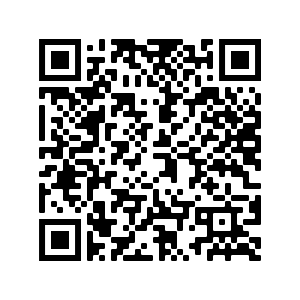 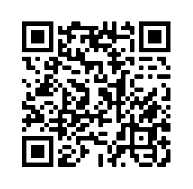 Year 9 Spanish – Term 2.2 Week 2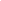 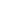 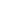 Part 1: Practise on Quizlet for 15 minutes. Do the following tasks: Write (both translating into English and into Spanish); Spell (hear & type); Test (all questions).Parts 2-4 will take about 15 minutes. Part 2: Listen and repeat the word, then spell it in Spanish, then write it in English. Access your audio file here (or scan the QR code above).	Part 3a) Associations: Click on the box next to the word that is most closely connected with the word or phrase in bold.Part 3b) Synonyms: Click on the box next to the word or phrase with the most similar meaning to the word in bold.Part 3c) Sentence completion: Click on the box next to all of the words that could fill the gap to form a grammatically correct sentence with a sensible meaning.Part 3d) Multiple senses: Write the two meanings of these words.Part 4: SpeakingBefore you start Part 4, go to: vocaroo.com. It will open in a new tab. Click the red record button, then come back to this list of words.Say the Spanish for the words below. Remember to say the word for ‘the’ if needed.Now go back to the Vocaroo window. Click on the red button. Click on "Save & Share". Copy & paste the URL for your Vocaroo recording here: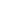 Spell itWrite it in EnglishSpell itWrite it in English112213314415516617718819920102111221) castillo3) carreteraorgullosocochedeliciosovivaantiguopatiosatisfechodulce2) marido4) tocarmismoa pesar depisohuirbañoganasmujerguitarra1) estar asustado3) satisfechatener miedomedianocheestar orgullososalaestar cansadoalrededortener razóncontenta2) región4) hacerpor esorealizaresperanzaamenazarzonatratarcolinahuir1) Ahora ella es una estrella de televisión y está _________ .4) El piso tiene dos baños y hay un patio bonito. _____________ lo quiere.satisfechaSiguienteprogramaHastaorgullosaPor esocarreteraDesde2) A pesar de sus _______ cubanas, le gustan las tradiciones españolas. 5) El perro en la calle estaba _______.ambospobrederechosmuertoraícesasustadodudasvivo3) Mis primos tienen que ________  una escuela con doscientos niños americanos y solo cinco cubanos.  6) Me gusta oír a mi abuelo hablar de sus _________ después de ochenta años en Estados Unidos.gastarhistoriasreconocerexperienciasasistir apoblacionesnacervivas1) extranjero: _____________, ______________1region12satisfied (f)2proud (f)13flat3scared(m)14proud (m)4bathroom15scared (f)5castle16alive (m)6road17around7courtyard18alive (f)8room19in spite of9I, s/he, it, was (state, location)20that’s why10you were (state, location)21satisfied (m)11hill[blank]